Western Australia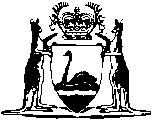 Stock (Identification and Movement) Act 1970Stock (Identification and Movement) Regulations 1972Western AustraliaStock (Identification and Movement) Regulations 1972CONTENTS-1.	Citation	13.	Persons who may use registered brands or earmarks	14.	Requirements relating to various means of branding	24A.	Manufacture and sale of eartags for identifying sheep, goats and camelids	45.	Age marks for sheep	56.	Use of firebrands or freezebrands, and marking stud cattle	67.	Manner of applying registered brands to horses	77A.	Brands and marks for ostriches	78.	Cullmarks and Breed Society marks, etc.	99.	Age marks for cattle, buffalo or deer	109A.	Minimum sizes for certain brands and earmark symbols	1010.	Manner of applying brands to pigs	1111.	Branding of pigs registered with Australian Pig Society	1111A.	Prescribed details of identification to appear on waybills	1211B.	Prescribed stock — section 50	1211C.	Stock required to be marked — section 53B	1211D.	Prescribed stock — section 62(1a)(a)	1312.	The register	1313.	Fee for information in the register	1314.	Applications for brands	1415.	Form of certificate of registration	1416.	Fee for duplicate certificate	1417.	Form of memorandum of transfer of right to registration of brand	1417A.	Cancellation and joint owners	1518.	Application for re-registration	1519.	Inspector may grant permit for use of branding or earmarking equipment	1519A.	Inspector or Police officer to give written notice of requirement	1620.	Form of waybill, and prescribed stock	1620A.	Identification of imported stock	1820B.	Removal of stock from run without waybill or other document	1820C.	Describing multiple brands and earmarks on waybill	1920D.	Persons who are to sign certain documents	2120E.	Certain documents to accompany stock when moved	2120F.	Certain documents to accompany stock when moved by rail	2120G.	Certain documents to be produced if required by Inspector or Police officer	2220H.	Application for and issue of identification exemption certificates	2220I.	Movement permits	2320J.	Prescribed countries — section 49A	2321.	Offences and penalty	24Schedule 1 — Form of the registerSchedule 2Notes	Compilation table	28Western AustraliaStock (Identification and Movement) Act 1970Stock (Identification and Movement) Regulations 19721.	Citation 		These regulations may be cited as the Stock (Identification and Movement) Regulations 1972 1.	[Regulation 1 amended in Gazette 3 Apr 1987 p. 1263; 2 May 1995 p. 1651.][2.	Repealed in Gazette 2 May 1995 p. 1651.]3.	Persons who may use registered brands or earmarks 	(1)	For the purposes of section 8(3) of the Act — 	(a)	the persons who may use a brand or earmark registered by the Registrar are — 	(i)	veterinary officers and stock inspectors employed by the Department of Agriculture;	(ii)	veterinary surgeons who, for the purpose of this regulation, have been approved by the Chief Inspector of Stock appointed under the Stock Diseases (Regulations) Act 1968; and	(iii)	any person given written approval by the Registrar to use the brand or earmark, if that approval has not been cancelled under subregulation (1a);		and	(b)	the circumstances in which a brand or earmark referred to in section 8(3) of the Act may be used are — 	(i)	any circumstances relating to the monitoring, control or eradication of stock diseases; and	(ii)	any circumstances relating to the conduct of research programmes in respect of stock.	(1a)	The Registrar may give written notice to a person referred to in subparagraph (iii) of subregulation (1)(a) that cancels the approval given to the person under that subparagraph to use a brand or earmark.	(2)	A person, not being a person referred to in subregulation (1), who uses a brand or earmark registered by the Registrar for use in connection with the monitoring, control or eradication of stock diseases or the conduct of research programmes in respect of stock commits an offence against these regulations.	[Regulation 3 amended in Gazette 3 Apr 1987 p. 1263; 2 May 1995 p. 1651-2.]4.	Requirements relating to various means of branding 	(1)	Where goats or sheep are branded by means of a firebrand, the letters and numeral shall be not less than 25 millimetres in height.	(2)	Where sheep, goats or camelids are branded by means of a tattoo — 	(a)	the letters and numeral shall be placed in the left or near ear of male sheep, goats or camelids and in the right or off ear of female sheep, goats or camelids; and	(b)	each tattoo letter and numeral shall not be less than 6 millimetres nor greater than 25 millimetres in height.	(3)	A person must not brand a sheep, goat or camelid by means of an eartag unless —	(a)	the person is, or is acting on behalf of, the owner of the animal; and	(b)	the colour of the eartag is —	(i)	if the animal is being branded on the property of birth — approved by the Registrar for the year in which the tag is applied; or	(ii)	if the animal is being branded on any other property of origin — pink.	(4)	Subject to subregulation (4a), where sheep, goats or camelids are branded by means of an eartag — 	(a)	the eartag shall be an eartag that has been manufactured in accordance with subregulation (3) of this regulation and regulation 4A; and	(b)	the eartag shall be clearly impressed with the letters and numeral of the registered brand and shall be placed in the left or near ear of a male sheep, goat or camelid and in the right or off ear of a female sheep, goat or camelid.	(4a)	Where sheep, goats and camelids are branded by means of an eartag under subregulation (3)(b)(ii) the eartag is to be placed in the right or off ear of a male sheep, goat or camelid and in the left or near ear of a female sheep, goat or camelid.	(5)	Where sheep are branded by means of a woolbrand — 	(a)	each letter and numeral whether upright or horizontal shall be not less than 75 millimetres in height or length as the case may be, and shall be spaced not less than 20 millimetres from any adjacent letter or numeral and the overall size of any wool brand shall be not less than 175 millimetres by 75 millimetres;	(b)	the device used to impress the woolbrand shall be capable of producing a legible and permanent brand; and	(c)	the woolbrand shall be placed on the wool of the sheep between the withers and the rump and across, or parallel and as close as practicable to, the backbone.	(6)	In this regulation —	“property of origin”, in relation to a sheep, goat or camelid that is being branded, means a property that has the property identification code specified in the register in relation to the brand.	[Regulation 4 amended in Gazette 14 Sep 1973 p. 3478; 17 Jan 1986 p. 232; 2 May 1995 p. 1652; 14 Jun 2005 p. 2620.]4A.	Manufacture and sale of eartags for identifying sheep, goats and camelids	(1)	In this regulation —	“approved manufacturer”, in relation to an eartag, means a manufacturer of an eartag approved under subregulation (2);	“eartag” means an eartag for identifying sheep, goats or camelids for the purposes of these regulations.	(2)	A person must not manufacture an eartag unless the person is approved by the Registrar.	Penalty: $5 000.	(3)	A person must not sell an eartag unless it has been manufactured by an approved manufacturer.	Penalty: $5 000.	(4)	An approved manufacturer must not sell an eartag unless —	(a)	a person has applied to the manufacturer for an eartag that will identify sheep, goats or camelids owned by that person;	(b)	the person has given the manufacturer — 	(i)	his or her full name and postal address; and	(ii)	a copy of the registered brand owned by that person;	(c)	the manufacturer has confirmed that the registered brand relates to a property where the person keeps the sheep, goats or camelids —	(i)	by sighting the brand in an original certificate of registration of a brand under section 23 of the Act in relation to a brand registered for the sheep, goats or camelids;	(ii)	by application to the Registrar; or	(iii)	by reference to the internet website maintained under regulation 12(4);	(d)	the manufacturer has kept a written or electronic record of that confirmation; and	(e)	the eartag displays the registered brand.	Penalty: $5 000.	(5)	An approved manufacturer who sells an eartag must keep a written or electronic record of the confirmation under subregulation (4)(c) for a period of 2 years after the sale of the eartag.	Penalty: $5 000.	(6)	The Registrar may request an approved manufacturer to make available to an approved person any record of confirmation kept under subregulation (5) and in that event the approved manufacturer must comply with the request as soon as practicable after the request is made.	Penalty: $5 000.	[Regulation 4A inserted in Gazette 14 Jun 2005 p. 2621-2.]5.	Age marks for sheep 	(1)	The proprietor of any sheep who is also the breeder of the sheep may earmark the sheep to denote the year of the birth of the sheep by an earmark, called an age mark, on the off or right ear for female sheep and on the near or left ear for male sheep, but an age mark shall not be made except during the period of 3 months immediately succeeding the expiration of the year to which the age mark relates.	(2)	The age mark for sheep — 	(a)	lambed in 1995 and every sixth year after that year shall consist of 3 notches on the back (bottom) of the ear;	(b)	lambed in 1996 and every sixth year after that year shall consist of one notch on the front (top) of the ear;	(c)	lambed in 1997 and every sixth year after that year shall consist of 2 notches on the front (top) of the ear;	(d)	lambed in 1998 and every sixth year after that year shall consist of 3 notches on the front (top) of the ear;	(e)	lambed in 1999 and every sixth year after that year shall consist of one notch on the back (bottom) of the ear; and	(f)	lambed in 2000 and every sixth year after that year shall consist of 2 notches on the back (bottom) of the ear.	[Regulation 5 amended in Gazette 2 May 1995 p. 1653.]6.	Use of firebrands or freezebrands, and marking stud cattle 	(1)	A person who brands cattle, buffalo or deer by means of a firebrand or freezebrand — 	(a)	shall, in the case of cattle or deer, apply the brand on the near or left rump or shoulder; or	(b)	shall, in the case of buffalo, apply the brand on the near or left rump or shoulder or to the horn,		and, when the brand is to be applied on the near or left rump or shoulder and the animal has been previously branded, or has an age mark, on that rump or shoulder, the brand shall be applied immediately below the existing brand or age mark.	(2)	For the purposes of section 30(4) of the Act, the prescribed manner of marking stud cattle, other than stud Friesian cattle, is by tattooing the breed society mark in the ear.	(3)	For the purposes of section 30(4) of the Act, registered stud Friesian cattle which are positively identified by photography in a manner complying with the requirements of the Friesian breed society shall be deemed to be marked in the prescribed manner.	[Regulation 6 amended in Gazette 2 May 1995 p. 1653.]7.	Manner of applying registered brands to horses 		A registered brand for horses shall be applied — 	(a)	to the near or left shoulder if the horse has not previously been branded;	(b)	if the horse has previously been branded, on the near or left shoulder if there is sufficient room, and in any other case, on the off or right shoulder.7A.	Brands and marks for ostriches 	(1)	In this regulation — 	“Breed Society mark”, in relation to an ostrich, means the mark registered by a Breed Society as the mark of the proprietor of the ostrich. 	(2)	An ostrich that is 6 months or over or is one metre high or over must be marked by means of a neck tag or a metal or plastic leg band.	(3)	The neck tag or leg band must — 	(a)	be clearly embossed with the letters and numeral of the registered brand or the Breed Society mark of the proprietor of the ostrich;	(b)	be manufactured by a person who holds an approval under subregulation (9); and	(c)	be identical with the approved sample in all material respects.	(4)	A neck tag must be secured to the base of the neck above the feather line of the ostrich.	(5)	A leg band must be secured to a leg of the ostrich.	(6)	The proprietor of ostriches shall apply to the Registrar for a registered brand for the ostriches.	(7)	The Registrar may register as the proprietor’s brand a brand allocated by the Registrar that consists of 2 letters and a numeral.	(8)	If a proprietor has ostriches on 2 or more runs, the proprietor may apply under regulation 14 for a different registered brand for use on each of the runs.	(9)	A person must not manufacture a neck tag or a metal or plastic leg band for use in the marking of ostriches unless — 	(a)	the person has first submitted a sample of the tag or band to the Registrar for inspection and the Registrar has approved of the sample; and	(b)	the tag or band is identical in type to that sample.	(10)	If an ostrich chick is transported or moved from the premises where it was incubated, the chick must be transported or moved in a box bearing the registered brand or Breed Society mark of the proprietor of the chick.	(11)	If an ostrich which is not marked by means of a neck tag or a metal or plastic band is transported or moved from one place to another place by any means, the ostrich must be transported or moved in a container bearing the registered brand or Breed Society mark of the proprietor of the ostrich.	(12)	This regulation does not prevent a proprietor of an ostrich from marking the ostrich by means of a neck tag or a leg band marked with any Arabic numerals — 	(a)	to denote the year of the birth of the ostrich; or	(b)	as a cullmark.	(13)	If a proprietor of an ostrich marks the ostrich with a neck tag or a leg band — 	(a)	to denote the year of the birth of the ostrich; or	(b)	as a cullmark,		the mark must not be on the same side of the tag or band as the proprietor’s registered brand or Breed Society mark.	(14)	This regulation does not prevent a proprietor of an ostrich from using a microchip to identify the ostrich.	[Regulation 7A inserted in Gazette 23 Jun 1998 p. 3321-2.]8.	Cullmarks and Breed Society marks, etc. 	(1)	Cullmarks referred to in section 16(a) of the Act and Breed Society marks referred to in section 30(4) may be imprinted on any portions of cattle not specifically designated for the imprint of the registered brand.	(2)	The prescribed manner of marking a spayed bovine female animal for the purposes of section 53A of the Act is the making of a circular hole not less than 20 millimetres nor more than 40 millimetres in diameter completely within the ear not allocated for the application of a registered ear mark.	(3)	Where Breed Society marks as referred to in section 30(5) of the Act are imprinted on a stud horse they shall be imprinted in a manner and place approved by the Breed Society concerned.	(4)	For the purposes of section 53B of the Act the prescribed manner of marking uncoloured sheep which are the progeny of a coloured parent or of a parent known to be a carrier of a gene for coloured wool is an earmark in the form of 3 circular holes in line, each being not less than 6 millimetres and not more than 10 millimetres in diameter completely within the ear not allocated for the application of a registered earmark.	[Regulation 8 amended in Gazette 6 May 1977 p. 1350; 22 Dec 1978 p. 4838; 7 Dec 1979 p. 3851; 24 Dec 1980 p. 4404.]9.	Age marks for cattle, buffalo or deer 	(1)	A person who marks any cattle, buffalo or deer with an age mark under section 16(a) of the Act shall imprint the age mark on the near or left rump or shoulder and, if the animal has been branded on that rump or shoulder, immediately below the registered brand.	(2)	Where an owner imprints the age mark on the rump of a calf or fawn younger than that required to be branded with the registered brand, the age mark shall be so imprinted as to allow space above for the imprint of the registered brand.	[Regulation 9 amended in Gazette 2 May 1995 p. 1654.]9A.	Minimum sizes for certain brands and earmark symbols 	(1)	The brand on a horse or deer shall be not less than 100 millimetres long and 30 millimetres in height at the time when the brand is applied.	(2)	Subject to subregulation (2a), the brand for cattle or buffalo shall be not less than 150 millimetres long and 50 millimetres in height at the time when the brand is applied.	(2a)	The brand for buffalo, if applied to the horn, shall be of sufficient size to be clearly legible.	(3)	The earmark symbol for cattle or buffalo shall be not less than 12 millimetres across its maximum dimension at the time when the earmark symbol is applied.	(4)	The earmark symbol for sheep, goats, deer or camelids shall be not less than 12 millimetres across its maximum dimension at the time when the earmark symbol is applied.	[Regulation 9A inserted in Gazette 14 Sep 1973 p. 3479; amended in Gazette 2 May 1995 p. 1654-5.]10.	Manner of applying brands to pigs 	(1)	Every brand applied to a pig shall be applied by means of a tattooing instrument which uses carbon black paste or such tattooing ink or dye of such colour as the Registrar may approve or direct.	(2)	The tattoo branding instrument shall consist of needles set in a metal block to form the 5 numerals constituting the registered brand.	(3)	Each symbol of the brand shall be 20 millimetres long by 12 millimetres wide with a minimum of 5 millimetres between each symbol.	(4)	Where — 	(a)	a pig is branded by the breeder of the pig, the brand shall be applied to the left shoulder of the pig;	(b)	a pig is branded by a person who is not the breeder of the pig, the brand shall be applied to the right shoulder of the pig.	[Regulation 10 amended in Gazette 14 Sep 1973 p. 3479; 22 Dec 1978 p. 4838; 2 May 1995 p. 1655.]11.	Branding of pigs registered with Australian Pig Society 		The owner of a pig that is registered with the Australian Pig Society and that has the registered stud prefix marked on its ear is not required to otherwise brand the pig unless the pig is forwarded to a sale other than a stud pig sale or is forwarded direct to an abattoirs for slaughter.11A.	Prescribed details of identification to appear on waybills 		For the purposes of section 30(2) of the Act, the prescribed details of identification that are to appear on an appropriate waybill are — 	(a)	in the case of a calf under the age of 2 weeks — 	(i)	the sex, breed and colour of the calf;	(ii)	the registered brand of the proprietor of the calf; and	(iii)	if the calf is required to be identified by a tag under regulation 80 of the Enzootic Diseases Regulations 1970, the number of that tag;		or	(b)	in the case of a calf (other than a calf referred to in paragraph (a)) under the age of 6 months, the details of identification referred to in regulation 20(1a).	[Regulation 11A inserted in Gazette 23 Apr 1993 p. 2178; amended in Gazette 2 May 1995 p. 1655; 23 Apr 2004 p. 1313; 14 Jun 2005 p. 2622.]11B.	Prescribed stock — section 50 		For the purposes of section 50 of the Act, the animals that are prescribed stock are any horse, cattle, sheep, swine, goat, buffalo, deer, ostrich or camelid.	[Regulation 11B inserted in Gazette 28 Oct 1994 p. 5463; amended in Gazette 23 Jun 1998 p. 3322.]11C.	Stock required to be marked — section 53B 		For the purposes of section 53B of the Act — 	(a)	ostriches are prescribed stock; and	(b)	the proprietor of an ostrich is required to cause it to be marked in the manner prescribed by regulation 7A.	[Regulation 11C inserted in Gazette 23 Jun 1998 p. 3322.]11D.	Prescribed stock — section 62(1a)(a) 		Under section 62(1a)(a) of the Act, ostriches are prescribed to be stock for the purposes of the Act.	[Regulation 11D inserted in Gazette 23 Jun 1998 p. 3322.] 12.	The register 	(1)	The register kept by the Registrar shall record or store the appropriate details referred to in Schedule 1 for all brands and earmarks registered under the Act.	(2)	Details recorded or stored in the register may be recorded or stored by means of a mechanical, electronic or other device, but so that the details so recorded or stored remain in the register in the form in which they were originally recorded or stored for at least 10 years and are capable of being reproduced at any time in written form in the English language.	(3)	The Registrar may amend, add to or correct the register in any manner that the Registrar considers necessary to make the register an accurate record of the details it records or stores.	(4)	The register is to be published on an internet website maintained by or for the Registrar.	[Regulation 12 inserted in Gazette 2 May 1995 p. 1656; amended in Gazette 14 Jun 2005 p. 2622.]13.	Fee for information in the register 		The fee payable for the furnishing of — 	(a)	a print; or	(b)	an electronic copy,		of information concerning any registered brand contained in the register shall be the appropriate fee set out in Schedule 2.	[Regulation 13 inserted in Gazette 17 Jan 1986 p. 232; amended in Gazette 5 Jun 2001 p. 2847.]14.	Applications for brands 	(1)	An application to the Registrar for a brand is to be made in a form approved by the Registrar.	(2)	The fee for the application for registration of a brand shall be the appropriate fee set out in Schedule 2.	[Regulation 14 amended in Gazette 27 Apr 1979 p. 1126; 2 Jul 1982 p. 2395; 13 Jan 1984 p. 101; 17 Jan 1986 p. 232; 14 Jun 2005 p. 2622.]15.	Form of certificate of registration 		The certificate of registration of a brand is to be in a form approved by the Registrar.	[Regulation 15 amended in Gazette 17 Jan 1986 p. 233; 14 Jun 2005 p. 2622.]16.	Fee for duplicate certificate 		The fee for a duplicate certificate issued in accordance with section 23 shall be the appropriate fee set out in Schedule 2.	[Regulation 16 inserted in Gazette 17 Jan 1986 p. 233.]17.	Form of memorandum of transfer of right to registration of brand 	(1)	The memorandum of a transfer of the right to the registration of a brand is to be in a form approved by the Registrar.	(2)	The fee payable for the registration of the transfer of the right to a registered brand from one owner to another shall be the appropriate fee set out in Schedule 2.	[Regulation 17 amended in Gazette 1 Oct 1976 p. 3611; 27 Apr 1979 p. 1126; 2 Jul 1982 p. 2395; 13 Jan 1984 p. 101; 17 Jan 1986 p. 233; 14 Jun 2005 p. 2622.]17A.	Cancellation and joint owners 	(1)	If an application is made under section 28(1)(a) of the Act for the cancellation of the registration of the ownership of a brand or earmark by a person who is registered with another person, or with other persons, as the owner of the brand or earmark, the person making the application shall include with it a written statement, signed by the other registered person or each of the other registered persons, agreeing to the cancellation.	(2)	If, under section 28(1)(b) of the Act, the Registrar serves notice that registration will be cancelled on a person who is registered with another person, or with other persons, as the owner of a brand or earmark, the Registrar shall serve a copy of the notice on the other registered person or each of the other registered persons.	[Regulation 17A inserted in Gazette 2 May 1995 p. 1656.]18.	Application for re-registration 		A person may apply for the re-registration of the ownership of a brand or earmark under section 28(2) of the Act by making an application — 	(a)	to, and in a form approved by, the Registrar at least 21 days before the registration, or any previous re-registration, of the ownership of the brand or earmark expires under section 24 of the Act; and	(b)	with the fee set out in item 5 in Schedule 2.	[Regulation 18 inserted in Gazette 2 May 1995 p. 1656.]19.	Inspector may grant permit for use of branding or earmarking equipment 	(1)	An Inspector appointed under the Act may on receipt of an application in a form approved by the Registrar, from the proprietor of any stock, grant a permit for branding equipment or earmarking equipment, or branding equipment and earmarking equipment, as the case requires, to be used on a property other than the property for which the equipment is registered, subject to such limitations and conditions as the Inspector may, in writing, impose thereon.	(2)	The permit referred to in subregulation (1) is to be in a form approved by the Registrar.	[Regulation 19 amended in Gazette 17 Jan 1986 p. 233; 2 May 1995 p. 1656-7; 14 Jun 2005 p. 2623.]19A.	Inspector or Police officer to give written notice of requirement 	(1)	If, under section 37(3)(fa) or (fb) of the Act, an Inspector or Police officer requires the proprietor of any stock or the person who is, or appears to be, in charge of any stock to take any action in relation to the stock, the Inspector or Police officer shall give the proprietor or other person written notice of the requirement.	(2)	The proprietor of any stock who is given written notice of a requirement under section 37(3)(fa) of the Act shall be taken to have been granted a permit under regulation 19 — 	(a)	that is valid for a period of 24 hours; and	(b)	that enables the stock, during that period, to be identified in accordance with the Act at the place where the stock are located.	[Regulation 19A inserted in Gazette 2 May 1995 p. 1657.]20.	Form of waybill, and prescribed stock 	(1)	For the purposes of section 46 of the Act, a document (by whatever name called) that complies with section 46 and subregulation (1a) may be used in place of a waybill referred to in that section.	(1a)	The document must contain — 	(a)	the full name and address, in block letters, of the proprietor and any other person for the time being having custody and control of the stock to be removed;	(b)	the full name of the person droving or carrying the stock;	(c)	the signatures of the persons referred to in paragraphs (a) and (b);	(d)	the full name of the person to whom the stock are consigned;	(e)	a distinguishing serial number;	(f)	particulars of the run or other place from which the stock are to be removed;	(g)	either — 	(i)	the registered brand of the owner of the stock or, if the stock is moved after being sold at a saleyard, the registered brand of the vendor of the stock; or	(ii)	the property identification code specified in the register in relation to that brand;	(h)	the total number of the stock;	(i)	the number of stock of each type referred to in subregulation (2);	(j)	the breed, sex and age of the stock;	(k)	except as provided in subregulation (1c), the information required to be recorded under regulation 20C relating to brands and earmarks on the stock;	(l)	if the stock are identified under Part 9 of the Enzootic Diseases Regulations 1970, the type of identification and any number on it;	(m)	the destination of the stock; and	(n)	the number plate for each vehicle (if any) in which the stock are to be carried.	(1b)	In this regulation —	“number plate” means a number plate, identification tablet, special plate or name plate within the meaning of the Road Traffic (Licensing) Regulations 1975 or a corresponding written law of another State or a Territory.	(1c)	The information referred to in regulation 20C(2a) is not required on the document if the information — 	(a)	is recorded in some other document; and	(b)	is provided to an inspector on request.	(2)	The types of stock prescribed for the purposes of section 46 of the Act are cattle, sheep, swine, goats, buffalo, deer, ostriches and camelids.	[Regulation 20 amended in Gazette 17 Jan 1986 p. 233; 2 May 1995 p. 1657; 23 Jun 1998 p. 3322; 23 Apr 2004 p. 1314; 14 Jun 2005 p. 2623-4.]20A.	Identification of imported stock 	(1)	The proprietor of stock that are imported into the State shall brand, earmark or otherwise identify the stock in accordance with the Act within 14 days after the stock are imported.	(2)	For the purposes of subregulation (1), any animal that has been branded or earmarked outside the State shall be taken to have been branded or earmarked in accordance with the Act.	[Regulation 20A inserted in Gazette 2 May 1995 p. 1657.]20B.	Removal of stock from run without waybill or other document 		The proprietor or any other person for the time being having the custody and control of any stock of any type prescribed for the purposes of section 46 of the Act which are on a run or on any place where stock are sold or disposed of, may cause or permit the stock to be removed from the run or place without a waybill or other document — 	[(a), (b)	deleted]	(c)	where the stock are being moved under the direction of an inspector and are accompanied by a “Permit to Move Stock/Animal Products” in the form of Form 3 in the Enzootic Diseases Regulations 1970 under the provisions of the Stock Diseases (Regulations) Act 1968;	(d)	where the stock are being introduced into Western Australia from another State or Territory of the Commonwealth and are accompanied by a valid interstate stock health certificate issued in the State or Territory of origin or by a “Permit to Enter (Stock)” in the form of Form 5 in the Enzootic Diseases Regulations 1970;	(e)	where the stock are being exported from Western Australia and are accompanied by a valid stock health certificate in the form required by the State or Territory into which the stock are to be introduced.	[Regulation 20B inserted in Gazette 14 Sep 1973 p. 3479; amended in Gazette 27 Jun 1975 p. 2157; 17 Jan 1986 p. 233; 22 May 1987 p. 2203; 2 May 1995 p. 1657; 23 Apr 2004 p. 1314.]20C.	Describing multiple brands and earmarks on waybill	(1)	If stock are branded with the registered brand of the owner of the stock, a person furnishing a waybill or other document in relation to the stock must record that brand.	(2)	If stock are not branded with the registered brand of the owner of the stock, a person furnishing a waybill or other document in relation to stock must record — 	(a)	every brand or earmark on the stock; or	(b)	in the case of cattle, if it is impracticable to record every brand or earmark, the word “various”.	(2a)	A person furnishing a waybill or other document on which the word “various” is recorded under subregulation (2)(b) must record — 	(a)	the total number of cattle in respect of which the word “various” is recorded under subregulation (2)(b);	(b)	the number and description of the cattle that have been identified with a brand or earmark in respect of each of the 4 brands or earmarks with which the greatest number of cattle have been identified; and	(c)	a description of the 4 brands or earmarks referred to in paragraph (b).Example	(3)	In this regulation and regulations 20D, 20E and 20F, “other document” means a permit or any other document, other than a waybill, that authorises the movement of stock under the Act.	[Regulation 20C inserted in Gazette 14 Sep 1973 p. 3479; amended in Gazette 2 May 1995 p. 1658; 10 Mar 2000 p. 1119-20; 14 Jun 2005 p. 2624-5.]20D.	Persons who are to sign certain documents 		The original and each copy of a waybill or other document shall be signed by the person having custody of the stock at the time of initiating the movement of the stock and by the person accepting delivery of the stock for transport.	[Regulation 20D inserted in Gazette 27 Jun 1975 p. 2158; amended in Gazette 2 May 1995 p. 1658-9; 23 Apr 2004 p. 1315.] 20E.	Certain documents to accompany stock when moved 	(1)	Subject to regulation 20F, the original and first copy of a waybill or other document shall accompany the stock during the whole of the movement and the original shall be retained by the purchaser or where there is no purchaser by the consignee for a period of 3 years.	(2)	The first copy shall be retained for a period of 3 years by the carrier or other person delivering the stock.	(3)	The second copy shall be retained for a period of 3 years by the proprietor of the stock.	[Regulation 20E inserted in Gazette 14 Sep 1973 p. 3479; amended in Gazette 27 Jun 1975 p. 2158; 2 May 1995 p. 1659.]20F.	Certain documents to accompany stock when moved by rail 		Where stock are being moved by rail the original waybill or other document shall accompany the stock, together with the railway consignment note and the person delivering the stock to the railway shall retain the first copy for a period of 3 years.	[Regulation 20F inserted in Gazette 14 Sep 1973 p. 3479; amended in Gazette 2 May 1995 p. 1659.]20G.	Certain documents to be produced if required by Inspector or Police officer 		Any document that a person is required to retain for a period of 3 years under regulation 20E, 20F, 20H(3) or 20I(2) shall be produced within a reasonable time by the person to an Inspector or Police officer if, during the period of 3 years, the person is required by an Inspector or Police officer to do so.	[Regulation 20G inserted in Gazette 2 May 1995 p. 1659.]20H.	Application for and issue of identification exemption certificates 	(1)	If the proprietor of stock applies for an identification exemption certificate under section 36A(1) of the Act, the proprietor shall include with the application evidence that the proprietor intends to export the stock from Australia.	(2)	The Registrar shall issue an identification exemption certificate to an applicant only if satisfied that the applicant intends to export the stock.	(3)	A proprietor of stock to whom an identification exemption certificate is issued shall retain the certificate for a period of 3 years.	(4)	If stock specified in an identification exemption certificate are not going to be exported before the certificate expires, the proprietor of the stock may re-apply under section 36A(1) of the Act — 	(a)	if the application is made not less than 21 days before the certificate expires; and	(b)	if evidence referred to in subregulation (1) is included with the application.	(5)	In subregulation (1), “evidence” includes a written contract, or a copy of a written contract, entered into by the proprietor of the stock for the stock to be exported from Australia.	[Regulation 20H inserted in Gazette 2 May 1995 p. 1659-60; amended in Gazette 10 Mar 2000 p. 1120.]20I.	Movement permits 	(1)	A movement permit referred to in section 49A or 49B of the Act may be issued in a form approved by the Registrar.	(2)	The drover or carrier of stock who, under section 49A(1)(b) or 49B(1)(b) of the Act, is provided with a movement permit, a copy of a movement permit or a written statement of the number and date of issue of a movement permit — 	(a)	shall ensure that the permit, the copy of the permit or the written statement accompanies the stock during the whole of the movement of the stock; and	(b)	shall retain the permit, the copy of the permit or the written statement for a period of 3 years.	[Regulation 20I inserted in Gazette 2 May 1995 p. 1660.]20J.	Prescribed countries — section 49A 		The countries set out in the Table to this regulation are prescribed for the purposes of section 49A(1)(aa) and (bb) of the Act.Table	[Regulation 20J inserted in Gazette 2 May 1995 p. 1660.]21.	Offences and penalty 		Any person who contravenes or fails to comply with any provision of these regulations except regulation 12 commits an offence.	Penalty: $3 000.	[Regulation 21 amended in Gazette 2 May 1995 p. 1661; 14 Jun 2005 p. 2625.]Schedule 1 — Form of the register[r. 12(1)]	[Heading inserted in Gazette 14 Jun 2005 p. 2625.]Stock (Identification and Movement) Act 1970Section 20(3)Part AGeneral brands and earmarks register	[Part A, formerly Form 1, inserted in Gazette 11 May 1979 p. 1262; renamed and amended in Gazette 3 Apr 1987 p. 1263; amended in Gazette 2 May 1995 p. 1661; 14 Jun 2005 p. 2625.]Part BBrands and earmarks registered by Registrar under section 8(3)Division 1 — Identification of diseased stockDivision 2 — Testing and inspection for disease in stock requiring health certificate for export	[Part B inserted in Gazette 3 Apr 1987 p. 1264; amended in Gazette 2 May 1995 p. 1661.][Forms 2-6 deleted in Gazette 14 Jun 2005 p. 2625.][Form 7 deleted in Gazette 23 Apr 2004 p. 1315.][Forms 8-11 deleted in Gazette 2 May 1995 p. 1662.]Schedule 2 	[Schedule 2 inserted in Gazette 31 May 2005 p. 2404.]Notes1	This reprint is a compilation as at 7 October 2005 of the Stock (Identification and Movement) Regulations 1972 and includes the amendments made by the other written laws referred to in the following table.  The table also contains information about any reprint.Compilation table2	Now known as the Stock (Identification and Movement) Regulations 1972; citation changed (see note under r. 1).3	The commencement date of 1 Jul 1982 that was specified was before the date of gazettal.4	The commencement date of 1 Oct 1983 that was specified was before the date of gazettal.Reprinted under the Reprints Act 1984 as 
at 7 October 2005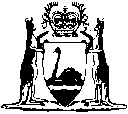 Reprinted under the Reprints Act 1984 as 
at 7 October 2005If there is a total number of 60 stock to be recorded under paragraph (a), and 20 animals are identified with brand A, 15 animals with earmark B, 10 animals with earmark C, 7 animals with brand D, 5 animals with brand E and 3 animals with earmark F, the information required under paragraph (b) is —If there is a total number of 60 stock to be recorded under paragraph (a), and 20 animals are identified with brand A, 15 animals with earmark B, 10 animals with earmark C, 7 animals with brand D, 5 animals with brand E and 3 animals with earmark F, the information required under paragraph (b) is —If there is a total number of 60 stock to be recorded under paragraph (a), and 20 animals are identified with brand A, 15 animals with earmark B, 10 animals with earmark C, 7 animals with brand D, 5 animals with brand E and 3 animals with earmark F, the information required under paragraph (b) is —20(Description of stock)Brand A15(Description of stock)Earmark B10(Description of stock)Earmark C7(Description of stock)Brand DAlgeriaJordanQatarBahrainKuwaitSaudi ArabiaCeutaLebanonSingaporeCyprusLibyaSyriaEgyptMalaysiaTunisiaIndonesiaMelillaTurkeyIranMoroccoUnited Arab EmiratesIraqOmanYemenReg. no. /Pig tattooBrandEarmarkDate of registrationExpiry of registrationBrand owner’s trading namePostal address of brand owner Name of run or farm / Property addressProperty identification codeRegistration NumberBrand/EarmarkDate of RegistrationCircumstances for useRegistration NumberBrand/EarmarkDate of RegistrationCircumstances for useItemReg.ServiceFee$1.Information concerning a registered brand — 	(a)	single brand . . . . . . . . . . . . . . 

no charge	(b)	2 — 200 brands or 
1 — 10 pages . . . . . . . . . . . . .
15.30	(c)	201 — 1 500 brands or 
11 — 200 pages . . . . . . . . . . .
 31.50	(d)	a printed copy of more than 1 500 brands or 200 pages . . . . . . . . . . . . . . . .

158.00	(e)	an electronic copy of information by way of a computer disk of more than 1 500 brands . . . . . . . . . 


157.002.14(2)Application to register a brand . . . . . .52.003.16Provision of a duplicate certificate . . . 17.004.17(2)Application to transfer a registered brand . . . . . . . . . . . . . . . . . . . . . . . . . .
52.005.18Application to re-register a brand . . . . 52.00CitationGazettalCommencementStock (Brands and Movement) Act Regulations 230 Jun 1972 p. 2205-1230 Jun 1972Amending regulations14 Sep 1973 p. 3478-8114 Sep 1973Amending regulations27 Jun 1975 p. 2157-827 Jun 1975Amending regulations1 Oct 1976 p. 3611-121 Oct 1976Amending regulations6 May 1977 p. 13506 May 1977Amending regulations22 Dec 1978 p. 483822 Dec 1978 (see Gazette 22 Dec 1978 p. 4772)Amending regulations27 Apr 1979 p. 112627 Apr 1979Amending regulations11 May 1979 p. 1262-411 May 1979Amending regulations7 Dec 1979 p. 38517 Dec 1979Stock (Brands and Movement) Act Amendment Regulations 198024 Dec 1980 p. 440424 Dec 1980Stock (Brands and Movement) Amendment Regulations (No. 2) 198120 Nov 1981 p. 478120 Nov 1981Stock (Brands and Movement) Amendment Regulations 198118 Jun 1982 p. 204518 Jun 1982Stock (Brands and Movement) Amendment Regulations 19822 Jul 1982 p. 23952 Jul 1982 3 (see r. 2)Stock (Brands and Movement) Amendment Regulations 198313 Jan 1984 p. 10113 Jan 1984 4 (see r. 2)Stock (Brands and Movement) Amendment Regulations 198517 Jan 1986 p. 232-31 Feb 1986 (see r. 2)Stock (Brands and Movement) Amendment Regulations (No. 2) 198613 Jun 1986 p. 20011 Jul 1986 (see r. 2)Stock (Brands and Movement) Amendment Regulations 19873 Apr 1987 p. 1263-43 Apr 1987Stock (Brands and Movement) Amendment Regulations (No. 2) 198722 May 1987 p. 220322 May 1987Stock (Brands and Movement) Amendment Regulations (No. 4) 198713 Nov 1987 p. 4196-713 Nov 1987Stock (Brands and Movement) Amendment Regulations 198810 Jun 1988 p. 193810 Jun 1988Stock (Brands and Movement) Amendment Regulations (No. 2) 198814 Oct 1988 p. 420814 Oct 1988Stock (Brands and Movement) Amendment Regulations 19903 Aug 1990 p. 3669-70
(erratum 10 Aug 1990 p. 3829)3 Aug 1990Stock (Brands and Movement) Amendment Regulations 199118 Oct 1991 p. 5316-1718 Oct 1991Stock (Brands and Movement) Amendment Regulations (No. 2) 199224 Jul 1992 p. 3608-924 Jul 1992Stock (Brands and Movement) Amendment Regulations 199323 Apr 1993 p. 217823 Apr 1993Stock (Brands and Movement) Amendment Regulations (No. 2) 199317 Sep 1993 p. 504817 Sep 1993Stock (Brands and Movement) Amendment Regulations 199424 Jun 1994 p. 2838-91 Jul 1994 (see r. 2)Stock (Brands and Movement) Amendment Regulations (No. 2) 199428 Oct 1994 p. 546317 May 1995 (see r. 2 and Gazette 16 May 1995 p. 1839)Stock (Brands and Movement) Amendment Regulations 19952 May 1995 p. 1651-6217 May 1995 (see r. 2 and Gazette 16 May 1995 p. 1839)Reprint of the Stock (Identification and Movement) Regulations 1972 as at 7 Jun 1995 (includes amendments listed above)Reprint of the Stock (Identification and Movement) Regulations 1972 as at 7 Jun 1995 (includes amendments listed above)Reprint of the Stock (Identification and Movement) Regulations 1972 as at 7 Jun 1995 (includes amendments listed above)Stock (Identification and Movement) Amendment Regulations 199521 Jul 1995 p. 3067-821 Jul 1995Stock (Identification and Movement) Amendment Regulations 19963 Sep 1996 p. 43784 Sep 1996 (see r. 2)Stock (Identification and Movement) Amendment Regulations 199719 Aug 1997 p. 471719 Aug 1997Stock (Identification and Movement) Amendment Regulations (No. 2) 199823 Jun 1998 p. 331123 Jun 1998Stock (Identification and Movement) Amendment Regulations 199823 Jun 1998 p. 3321-223 Jun 1998Stock (Identification and Movement) Amendment Regulations 199916 Jul 1999 p. 318416 Jul 1999Stock (Identification and Movement) Amendment Regulations 200010 Mar 2000 p. 1119-2010 Mar 2000Reprint of the Stock (Identification and Movement) Regulations 1972 as at 10 Mar 2000 (includes amendments listed above)Reprint of the Stock (Identification and Movement) Regulations 1972 as at 10 Mar 2000 (includes amendments listed above)Reprint of the Stock (Identification and Movement) Regulations 1972 as at 10 Mar 2000 (includes amendments listed above)Stock (Identification and Movement) Amendment Regulations (No. 2) 200020 Jun 2000 p. 30011 Jul 2000 (see r. 2)Stock (Identification and Movement) Amendment Regulations 20015 Jun 2001 p. 2846-71 Jul 2001 (see r. 2)Stock (Identification and Movement) Amendment Regulations 200228 Jun 2002 p. 3047-81 Jul 2002 (see r. 2)Stock (Identification and Movement) Amendment Regulations 200317 Jun 2003 p. 2205-61 Jul 2003 (see r. 2)Stock (Identification and Movement) Amendment Regulations 200423 Apr 2004 p. 1313-1523 Apr 2004Stock (Identification and Movement) Amendment Regulations (No. 2) 2004 18 May 2004 p. 1564-51 Jul 2004 (see r. 2)Stock (Identification and Movement) Amendment Regulations (No. 2) 200531 May 2005 p. 2403-41 Jul 2005 (see r. 2)Stock (Identification and Movement) Amendment Regulations 200514 Jun 2005 p. 2619-2514 Jun 2005Reprint 3: The Stock (Identification and Movement) Regulations 1972 as at 7 Oct 2005 (includes amendments listed above)Reprint 3: The Stock (Identification and Movement) Regulations 1972 as at 7 Oct 2005 (includes amendments listed above)Reprint 3: The Stock (Identification and Movement) Regulations 1972 as at 7 Oct 2005 (includes amendments listed above)